Scenariusz – 16.04.2021r. piątek Temat:  Wiosna w sztuce.Witam serdecznie wszystkie dzieci i rodziców. Tematem dzisiejszych zajęć będzie wiosna w sztuce. Na początek zapraszam do wysłuchanie  wiersza „Malarz” –wierszolandia , po wysłuchaniu odpowiedz co zapamiętałaś/łeś- czym zajmuje się malarz ? - jakimi przyborami posługuje się malarz? Link:  https://www.youtube.com/watch?v=WGEjVFAZmqAA teraz zabawimy się w malarzy,  proponuje wykonać prace plastyczną, w formie obrazu,  której tematem będzie „Wiosna” . Dzieciom, które nie maja farb  proponuję  pracę plastyczno – konstrukcyjną „Hiacynt”- piękny, pachnący, wiosenny kwiatek)Dzieci składają kartkę A4 wzdłuż długiego brzegu 2 razy, dzieląc ją na 4 kawałki. Każdy pasek tną na centymetrowe kawałki wzdłuż krótkiego brzegu i sklejają w kółko. Na owalu wyciętego z takiej samej kartki, naklejają kółka jedno obok drugiego w różne strony. Zieloną kartkę składają na pół i rozcinają wzdłuż linii zagięcia. Jedną część składają 3 razy na pół wzdłuż długiego brzegu – powstanie łodyżka. Z drugiej połowy robią liście – składają na pół i wycinają kształt liścia przez całą długość kartki. Łączą wszystkie elementy, doklejając do łodygi kwiat i liście.  Z zielonej  kartki  wykonaj trawę.  I gotowe! 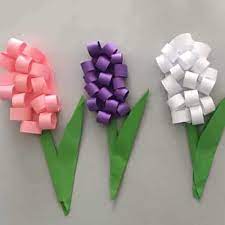 Gdy sobie odpoczniecie wykonajcie zadanie  w kartach pracy Liczby  s. 62 - ćwiczenia w porównywaniu długości, wskazywanie prostokątów o tej samej długości, kolorowanie.Pozdrawiam  serdecznie i życzę miłego dnia.     Do zobaczenia w poniedziałek !!!P. Teresa